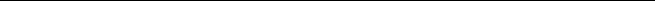 20 以内加 11、4＋9＝4、9＋2＝7、7＋3＝10、6＋5＝13、6＋7＝16、6＋3＝19、3＋8＝22、7＋4＝25、7＋3＝28、2＋3＝31、2＋4＝34、9＋3＝37、6＋8＝40、2＋9＝43、8＋7＝46、8＋8＝49、3＋5＝52、8＋7＝55、4＋7＝58、7＋9＝2、8＋6＝5、7＋8＝8、5＋4＝11、9＋9＝14、5＋5＝17、7＋8＝20、5＋9＝23、7＋7＝26、3＋6＝29、8＋3＝32、3＋5＝35、8＋7＝38、2＋2＝41、4＋7＝44、3＋6＝47、3＋9＝50、9＋6＝53、4＋2＝56、7＋4＝59、5＋8＝3、9＋4＝6、6＋3＝9、2＋7＝12、3＋3＝15、2＋7＝18、7＋6＝21、8＋7＝24、4＋8＝27、4＋5＝30、2＋2＝33、6＋8＝36、7＋9＝39、3＋8＝42、4＋5＝45、9＋4＝48、8＋3＝51、6＋5＝54、3＋5＝57、5＋8＝60、8＋2＝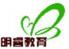 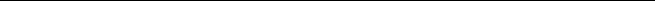 20 以内加 21、8＋9＝4、8＋9＝7、9＋5＝10、8＋3＝13、7＋7＝16、7＋2＝19、5＋8＝22、5＋8＝25、6＋8＝28、3＋3＝31、9＋4＝34、8＋2＝37、9＋8＝40、8＋3＝43、9＋3＝46、4＋5＝49、2＋9＝52、7＋7＝55、9＋7＝58、5＋6＝2、9＋8＝5、2＋8＝8、8＋3＝11、5＋7＝14、6＋5＝17、7＋4＝20、4＋4＝23、2＋5＝26、9＋4＝29、9＋8＝32、3＋2＝35、5＋3＝38、3＋9＝41、8＋5＝44、5＋5＝47、7＋8＝50、6＋9＝53、7＋8＝56、5＋4＝59、5＋6＝3、3＋4＝6、7＋5＝9、6＋7＝12、4＋6＝15、9＋7＝18、9＋4＝21、5＋8＝24、7＋2＝27、6＋6＝30、4＋2＝33、7＋7＝36、3＋7＝39、2＋2＝42、9＋2＝45、2＋2＝48、6＋8＝51、3＋9＝54、4＋9＝57、8＋3＝60、4＋3＝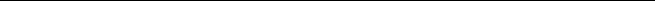 20 以内加 31、5＋3＝4、6＋3＝7、5＋4＝10、3＋2＝13、9＋5＝16、4＋7＝19、3＋7＝22、5＋6＝25、2＋4＝28、9＋2＝31、5＋5＝34、8＋2＝37、3＋4＝40、6＋3＝43、2＋5＝46、2＋3＝49、8＋8＝52、5＋5＝55、4＋4＝58、5＋8＝2、6＋2＝5、5＋3＝8、9＋3＝11、7＋5＝14、2＋7＝17、4＋7＝20、6＋5＝23、3＋4＝26、2＋3＝29、4＋4＝32、3＋9＝35、8＋6＝38、8＋2＝41、6＋4＝44、2＋4＝47、6＋9＝50、6＋4＝53、3＋7＝56、8＋8＝59、6＋7＝3、7＋9＝6、3＋8＝9、8＋2＝12、3＋7＝15、7＋3＝18、5＋4＝21、7＋5＝24、9＋9＝27、5＋8＝30、2＋4＝33、7＋9＝36、5＋4＝39、9＋8＝42、9＋8＝45、3＋3＝48、7＋6＝51、4＋8＝54、2＋4＝57、6＋9＝60、7＋3＝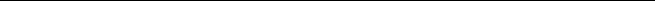 20 以内加 41、7＋9＝4、9＋5＝7、3＋6＝10、9＋9＝13、9＋7＝16、4＋3＝19、2＋9＝22、5＋9＝25、2＋2＝28、2＋8＝31、9＋6＝34、8＋4＝37、2＋3＝40、5＋3＝43、3＋3＝46、7＋9＝49、9＋2＝52、9＋5＝55、8＋6＝58、5＋5＝2、5＋5＝5、7＋9＝8、5＋7＝11、7＋5＝14、9＋9＝17、7＋9＝20、2＋6＝23、4＋6＝26、3＋4＝29、9＋9＝32、7＋5＝35、9＋9＝38、6＋5＝41、6＋8＝44、9＋8＝47、5＋8＝50、7＋2＝53、9＋4＝56、2＋8＝59、5＋6＝3、9＋2＝6、2＋5＝9、2＋8＝12、8＋7＝15、9＋9＝18、4＋8＝21、8＋6＝24、3＋4＝27、6＋3＝30、6＋7＝33、7＋4＝36、4＋5＝39、6＋5＝42、5＋8＝45、4＋4＝48、5＋6＝51、5＋3＝54、9＋2＝57、3＋8＝60、8＋4＝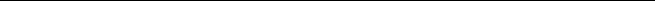 20 以内加 51、5＋2＝4、7＋7＝7、6＋6＝10、8＋5＝13、3＋5＝16、3＋4＝19、3＋7＝22、6＋3＝25、6＋6＝28、3＋5＝31、4＋2＝34、7＋7＝37、5＋7＝40、8＋4＝43、6＋5＝46、2＋8＝49、7＋4＝52、5＋8＝55、2＋8＝58、7＋8＝2、7＋7＝5、8＋2＝8、9＋6＝11、2＋9＝14、8＋3＝17、2＋3＝20、9＋9＝23、9＋7＝26、5＋9＝29、9＋4＝32、6＋8＝35、4＋3＝38、9＋3＝41、9＋9＝44、6＋6＝47、7＋5＝50、4＋8＝53、2＋5＝56、7＋6＝59、5＋8＝3、3＋5＝6、3＋4＝9、8＋2＝12、6＋4＝15、9＋7＝18、2＋9＝21、5＋3＝24、6＋3＝27、2＋4＝30、4＋9＝33、9＋7＝36、8＋5＝39、6＋7＝42、3＋5＝45、7＋6＝48、2＋2＝51、3＋2＝54、2＋3＝57、4＋8＝60、8＋4＝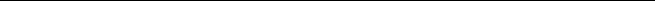 20 以内加 61、2＋4＝4、8＋6＝7、5＋2＝10、6＋3＝13、4＋2＝16、6＋3＝19、7＋9＝22、3＋6＝25、3＋2＝28、5＋7＝31、3＋9＝34、4＋2＝37、7＋7＝40、7＋2＝43、9＋6＝46、5＋3＝49、6＋4＝52、5＋6＝55、3＋6＝58、3＋8＝2、8＋8＝5、4＋5＝8、2＋2＝11、3＋7＝14、8＋9＝17、9＋6＝20、3＋2＝23、3＋4＝26、6＋2＝29、6＋5＝32、5＋4＝35、9＋8＝38、5＋5＝41、3＋4＝44、4＋7＝47、8＋2＝50、7＋5＝53、2＋2＝56、5＋3＝59、7＋3＝3、5＋4＝6、2＋6＝9、4＋5＝12、2＋6＝15、2＋9＝18、3＋3＝21、9＋7＝24、6＋3＝27、2＋5＝30、3＋5＝33、4＋6＝36、4＋3＝39、8＋9＝42、6＋3＝45、3＋9＝48、2＋2＝51、3＋9＝54、6＋2＝57、8＋3＝60、8＋4＝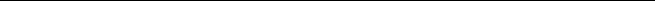 20 以内加 71、4＋7＝4、7＋9＝7、7＋4＝10、2＋8＝13、3＋5＝16、5＋9＝19、6＋7＝22、2＋5＝25、9＋2＝28、6＋8＝31、5＋6＝34、5＋7＝37、7＋5＝40、4＋6＝43、3＋9＝46、8＋5＝49、2＋2＝52、4＋4＝55、5＋8＝58、9＋9＝2、2＋4＝5、3＋2＝8、7＋4＝11、3＋9＝14、2＋7＝17、7＋7＝20、9＋9＝23、3＋4＝26、3＋7＝29、7＋9＝32、5＋4＝35、2＋7＝38、5＋3＝41、9＋4＝44、2＋5＝47、7＋5＝50、6＋4＝53、8＋7＝56、7＋2＝59、2＋9＝3、7＋4＝6、4＋7＝9、3＋3＝12、7＋6＝15、4＋7＝18、6＋2＝21、7＋6＝24、9＋8＝27、3＋4＝30、9＋2＝33、3＋5＝36、8＋6＝39、7＋2＝42、6＋2＝45、5＋2＝48、2＋4＝51、2＋5＝54、4＋9＝57、7＋7＝60、5＋9＝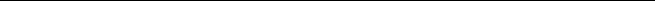 20 以内加 81、3＋9＝4、4＋2＝7、5＋2＝10、8＋6＝13、6＋3＝16、4＋4＝19、8＋8＝22、7＋8＝25、9＋6＝28、5＋9＝31、9＋4＝34、6＋8＝37、4＋7＝40、4＋2＝43、2＋2＝46、6＋6＝49、3＋5＝52、8＋9＝55、2＋5＝58、3＋7＝2、6＋2＝5、4＋6＝8、4＋2＝11、4＋5＝14、5＋2＝17、3＋8＝20、5＋2＝23、5＋2＝26、4＋8＝29、5＋8＝32、7＋4＝35、4＋7＝38、8＋6＝41、9＋9＝44、2＋5＝47、5＋4＝50、4＋8＝53、8＋6＝56、3＋6＝59、6＋6＝3、2＋7＝6、5＋2＝9、3＋7＝12、4＋8＝15、9＋8＝18、6＋8＝21、9＋6＝24、7＋7＝27、4＋8＝30、6＋9＝33、7＋4＝36、6＋2＝39、7＋7＝42、3＋3＝45、3＋8＝48、3＋7＝51、6＋7＝54、8＋4＝57、5＋9＝60、6＋9＝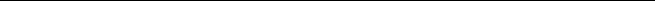 20 以内加 91、8＋6＝4、8＋7＝7、3＋5＝10、8＋7＝13、3＋8＝16、8＋2＝19、6＋5＝22、9＋9＝25、5＋5＝28、9＋4＝31、6＋7＝34、8＋6＝37、2＋8＝40、5＋6＝43、9＋6＝46、7＋5＝49、9＋4＝52、4＋9＝55、6＋5＝58、9＋8＝2、2＋3＝5、4＋3＝8、2＋9＝11、4＋2＝14、3＋9＝17、4＋9＝20、9＋9＝23、6＋4＝26、4＋4＝29、2＋4＝32、6＋5＝35、6＋4＝38、5＋4＝41、8＋5＝44、7＋9＝47、8＋3＝50、5＋2＝53、5＋3＝56、7＋7＝59、4＋3＝3、2＋8＝6、4＋2＝9、7＋8＝12、3＋7＝15、8＋6＝18、8＋9＝21、5＋5＝24、4＋5＝27、6＋4＝30、8＋9＝33、3＋3＝36、2＋6＝39、8＋3＝42、8＋4＝45、9＋8＝48、7＋7＝51、4＋2＝54、6＋3＝57、3＋6＝60、7＋3＝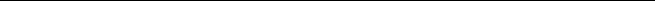 20 以内加 101、2＋3＝4、6＋7＝7、8＋8＝10、8＋3＝13、8＋7＝16、6＋4＝19、6＋6＝22、3＋4＝25、4＋4＝28、6＋4＝31、6＋5＝34、5＋2＝37、8＋5＝40、6＋5＝43、2＋2＝46、3＋6＝49、4＋6＝52、5＋3＝55、7＋5＝58、5＋3＝2、3＋6＝5、3＋3＝8、2＋4＝11、5＋4＝14、8＋8＝17、3＋6＝20、7＋5＝23、7＋3＝26、8＋2＝29、7＋2＝32、4＋6＝35、4＋8＝38、4＋5＝41、2＋3＝44、2＋2＝47、6＋9＝50、4＋6＝53、7＋8＝56、6＋5＝59、2＋9＝3、8＋9＝6、5＋7＝9、2＋3＝12、9＋8＝15、8＋6＝18、9＋8＝21、7＋5＝24、7＋9＝27、8＋4＝30、9＋7＝33、3＋7＝36、4＋2＝39、5＋7＝42、7＋2＝45、4＋6＝48、5＋6＝51、7＋9＝54、4＋2＝57、7＋7＝60、9＋5＝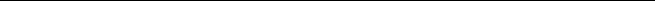 20 以内加 111、6＋3＝4、6＋7＝7、4＋4＝10、2＋9＝13、2＋8＝16、9＋3＝19、2＋9＝22、8＋6＝25、5＋8＝28、9＋5＝31、2＋5＝34、7＋3＝37、6＋7＝40、6＋8＝43、6＋3＝46、7＋8＝49、7＋5＝52、9＋3＝55、9＋9＝58、2＋4＝2、9＋4＝5、4＋7＝8、5＋8＝11、9＋7＝14、2＋5＝17、4＋5＝20、8＋2＝23、6＋4＝26、5＋3＝29、6＋4＝32、5＋6＝35、5＋7＝38、8＋8＝41、6＋6＝44、5＋2＝47、2＋9＝50、7＋8＝53、6＋8＝56、8＋9＝59、6＋7＝3、6＋6＝6、3＋4＝9、3＋2＝12、8＋7＝15、8＋2＝18、6＋7＝21、4＋6＝24、5＋3＝27、4＋7＝30、4＋8＝33、4＋6＝36、8＋2＝39、3＋8＝42、6＋7＝45、5＋5＝48、9＋8＝51、7＋4＝54、8＋2＝57、9＋8＝60、7＋3＝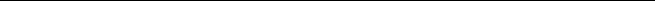 20 以内加 121、3＋9＝4、6＋5＝7、7＋6＝10、4＋7＝13、9＋5＝16、5＋2＝19、7＋8＝22、6＋4＝25、4＋3＝28、8＋9＝31、9＋6＝34、7＋9＝37、9＋8＝40、2＋4＝43、6＋4＝46、8＋2＝49、3＋5＝52、6＋4＝55、6＋4＝58、9＋6＝2、3＋6＝5、3＋5＝8、4＋2＝11、7＋7＝14、6＋4＝17、4＋3＝20、4＋7＝23、5＋2＝26、4＋8＝29、4＋3＝32、4＋7＝35、8＋4＝38、9＋8＝41、8＋6＝44、3＋9＝47、8＋2＝50、5＋2＝53、8＋4＝56、8＋6＝59、8＋3＝3、9＋3＝6、3＋9＝9、7＋3＝12、4＋4＝15、6＋9＝18、8＋5＝21、3＋2＝24、9＋4＝27、3＋3＝30、2＋6＝33、3＋5＝36、6＋6＝39、7＋4＝42、4＋2＝45、2＋9＝48、3＋4＝51、5＋9＝54、9＋7＝57、6＋3＝60、3＋7＝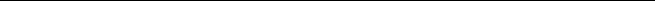 20 以内加 131、8＋9＝4、5＋2＝7、8＋5＝10、4＋8＝13、9＋8＝16、6＋2＝19、9＋3＝22、8＋5＝25、8＋6＝28、4＋6＝31、9＋5＝34、2＋4＝37、2＋6＝40、6＋8＝43、3＋3＝46、2＋3＝49、2＋4＝52、9＋2＝55、7＋3＝58、4＋3＝2、2＋5＝5、9＋5＝8、9＋5＝11、9＋8＝14、5＋2＝17、6＋5＝20、7＋3＝23、4＋6＝26、3＋9＝29、2＋3＝32、9＋5＝35、9＋3＝38、3＋8＝41、4＋8＝44、7＋8＝47、6＋7＝50、2＋8＝53、2＋6＝56、4＋6＝59、9＋4＝3、3＋7＝6、5＋8＝9、6＋5＝12、3＋3＝15、8＋8＝18、8＋3＝21、8＋5＝24、3＋4＝27、5＋3＝30、5＋9＝33、8＋4＝36、5＋2＝39、2＋7＝42、6＋4＝45、7＋2＝48、6＋3＝51、2＋3＝54、9＋8＝57、6＋3＝60、4＋5＝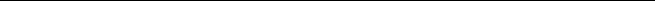 20 以内加 141、6＋3＝4、4＋2＝7、7＋2＝10、7＋7＝13、2＋2＝16、3＋9＝19、2＋3＝22、7＋6＝25、2＋9＝28、9＋2＝31、6＋2＝34、8＋3＝37、9＋3＝40、9＋8＝43、4＋5＝46、5＋2＝49、4＋9＝52、2＋3＝55、2＋2＝58、7＋9＝2、5＋5＝5、9＋9＝8、8＋5＝11、4＋5＝14、6＋5＝17、6＋5＝20、6＋7＝23、5＋7＝26、8＋4＝29、7＋6＝32、5＋9＝35、2＋3＝38、3＋7＝41、3＋3＝44、6＋7＝47、2＋9＝50、5＋5＝53、7＋2＝56、8＋5＝59、6＋8＝3、6＋9＝6、5＋2＝9、3＋3＝12、4＋4＝15、3＋5＝18、7＋5＝21、3＋7＝24、7＋6＝27、8＋8＝30、4＋8＝33、7＋7＝36、8＋6＝39、3＋4＝42、6＋2＝45、7＋7＝48、8＋3＝51、5＋3＝54、5＋7＝57、2＋7＝60、5＋9＝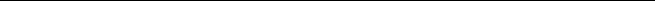 20 以内加 151、3＋8＝4、3＋2＝7、3＋9＝10、2＋7＝13、9＋9＝16、9＋2＝19、3＋3＝22、9＋9＝25、3＋2＝28、3＋7＝31、8＋3＝34、3＋8＝37、8＋5＝40、6＋5＝43、6＋3＝46、2＋2＝49、6＋4＝52、2＋3＝55、5＋2＝58、3＋8＝2、9＋3＝5、5＋4＝8、6＋6＝11、9＋4＝14、5＋9＝17、5＋5＝20、9＋5＝23、6＋7＝26、7＋8＝29、5＋9＝32、4＋5＝35、2＋3＝38、4＋5＝41、7＋3＝44、7＋2＝47、6＋2＝50、8＋9＝53、4＋6＝56、6＋9＝59、5＋2＝3、9＋2＝6、9＋2＝9、7＋7＝12、7＋4＝15、7＋8＝18、8＋6＝21、4＋3＝24、3＋8＝27、5＋7＝30、6＋5＝33、2＋2＝36、3＋6＝39、9＋4＝42、3＋9＝45、8＋7＝48、5＋2＝51、7＋5＝54、2＋7＝57、8＋8＝60、5＋3＝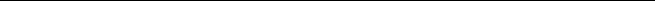 20 以内加 161、8＋4＝4、6＋7＝7、4＋5＝10、7＋2＝13、2＋8＝16、2＋4＝19、9＋9＝22、6＋6＝25、2＋6＝28、9＋7＝31、7＋8＝34、5＋9＝37、3＋3＝40、3＋5＝43、8＋4＝46、9＋4＝49、8＋9＝52、5＋5＝55、7＋9＝58、4＋2＝2、4＋6＝5、7＋9＝8、7＋5＝11、2＋9＝14、7＋5＝17、2＋8＝20、8＋3＝23、8＋4＝26、5＋7＝29、4＋6＝32、8＋8＝35、6＋8＝38、2＋6＝41、2＋5＝44、4＋2＝47、5＋5＝50、4＋4＝53、7＋5＝56、2＋3＝59、9＋9＝3、2＋9＝6、7＋9＝9、9＋6＝12、4＋5＝15、7＋8＝18、9＋4＝21、7＋4＝24、3＋7＝27、8＋4＝30、8＋3＝33、9＋7＝36、7＋9＝39、4＋7＝42、7＋8＝45、8＋8＝48、7＋3＝51、9＋8＝54、7＋3＝57、3＋9＝60、7＋8＝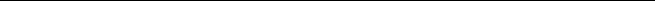 20 以内加 171、11＋4＝4、13＋2＝7、14＋4＝10、2＋4＝13、8＋2＝16、2＋3＝19、14＋3＝22、7＋4＝25、10＋2＝28、9＋3＝31、12＋2＝34、5＋3＝37、5＋3＝40、2＋4＝43、6＋3＝46、10＋2＝49、13＋4＝52、2＋2＝55、12＋4＝58、9＋3＝2、6＋4＝5、9＋3＝8、8＋4＝11、11＋4＝14、14＋3＝17、4＋4＝20、13＋3＝23、13＋4＝26、12＋4＝29、13＋2＝32、7＋3＝35、10＋2＝38、11＋4＝41、11＋3＝44、13＋3＝47、6＋4＝50、4＋2＝53、12＋3＝56、7＋2＝59、13＋2＝3、13＋2＝6、9＋4＝9、12＋3＝12、8＋2＝15、4＋3＝18、13＋3＝21、5＋4＝24、3＋2＝27、5＋4＝30、4＋4＝33、3＋3＝36、9＋3＝39、4＋4＝42、11＋3＝45、11＋3＝48、4＋4＝51、12＋3＝54、2＋4＝57、6＋3＝60、9＋4＝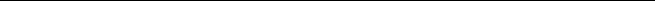 20 以内加 181、8＋3＝4、8＋2＝7、2＋3＝10、13＋3＝13、11＋2＝16、3＋4＝19、4＋2＝22、12＋2＝25、5＋2＝28、8＋3＝31、8＋3＝34、7＋3＝37、8＋3＝40、3＋4＝43、13＋3＝46、10＋4＝49、9＋4＝52、6＋3＝55、13＋2＝58、11＋4＝2、5＋3＝5、9＋3＝8、2＋4＝11、11＋3＝14、14＋3＝17、9＋3＝20、2＋3＝23、14＋2＝26、7＋4＝29、12＋2＝32、7＋4＝35、11＋2＝38、4＋2＝41、3＋2＝44、7＋2＝47、10＋4＝50、5＋4＝53、11＋3＝56、8＋4＝59、10＋3＝3、11＋2＝6、8＋2＝9、12＋2＝12、13＋2＝15、2＋2＝18、14＋4＝21、4＋4＝24、11＋2＝27、9＋4＝30、3＋2＝33、12＋3＝36、14＋2＝39、10＋4＝42、8＋3＝45、5＋2＝48、2＋4＝51、5＋2＝54、5＋3＝57、10＋2＝60、2＋2＝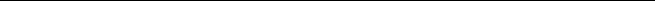 20 以内加 191、7＋2＝4、6＋4＝7、2＋4＝10、4＋2＝13、7＋3＝16、8＋2＝19、8＋2＝22、14＋2＝25、9＋3＝28、4＋2＝31、10＋4＝34、5＋3＝37、12＋4＝40、9＋2＝43、10＋4＝46、9＋4＝49、10＋3＝52、2＋4＝55、5＋2＝58、11＋3＝2、11＋4＝5、2＋3＝8、2＋4＝11、3＋2＝14、3＋3＝17、4＋2＝20、2＋2＝23、12＋2＝26、8＋2＝29、3＋4＝32、9＋4＝35、7＋2＝38、12＋2＝41、12＋3＝44、3＋2＝47、10＋3＝50、11＋3＝53、5＋2＝56、8＋2＝59、13＋3＝3、14＋3＝6、7＋2＝9、9＋2＝12、9＋3＝15、12＋4＝18、12＋3＝21、9＋2＝24、12＋2＝27、11＋4＝30、11＋2＝33、8＋3＝36、9＋2＝39、4＋3＝42、8＋4＝45、12＋3＝48、12＋4＝51、10＋3＝54、11＋3＝57、10＋3＝60、10＋4＝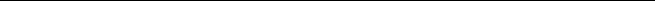 20 以内加 201、3＋4＝4、13＋3＝7、11＋3＝10、13＋2＝13、13＋3＝16、4＋4＝19、9＋3＝22、5＋3＝25、6＋4＝28、11＋3＝31、7＋3＝34、5＋3＝37、9＋4＝40、11＋3＝43、8＋4＝46、14＋4＝49、11＋4＝52、2＋3＝55、2＋3＝58、11＋4＝2、3＋2＝5、13＋3＝8、2＋3＝11、6＋2＝14、8＋4＝17、8＋3＝20、8＋3＝23、11＋4＝26、3＋4＝29、11＋2＝32、2＋4＝35、13＋4＝38、12＋2＝41、2＋2＝44、9＋2＝47、14＋4＝50、7＋4＝53、12＋4＝56、4＋2＝59、5＋3＝3、9＋4＝6、4＋3＝9、9＋4＝12、14＋4＝15、5＋3＝18、6＋4＝21、7＋2＝24、7＋4＝27、8＋2＝30、6＋3＝33、9＋3＝36、4＋3＝39、3＋2＝42、13＋3＝45、13＋2＝48、7＋4＝51、8＋4＝54、7＋3＝57、2＋4＝60、11＋3＝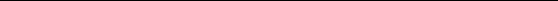 20 以内加 211、6＋3＝4、9＋4＝7、14＋2＝10、8＋4＝13、10＋4＝16、3＋3＝19、7＋2＝22、7＋2＝25、9＋3＝28、12＋2＝31、8＋2＝34、2＋4＝37、13＋3＝40、8＋2＝43、13＋4＝46、11＋2＝49、2＋2＝52、3＋4＝55、10＋4＝58、12＋3＝2、6＋2＝5、7＋3＝8、10＋3＝11、12＋4＝14、7＋4＝17、6＋3＝20、4＋2＝23、6＋3＝26、3＋4＝29、8＋3＝32、3＋3＝35、5＋2＝38、8＋3＝41、10＋4＝44、8＋2＝47、10＋3＝50、7＋2＝53、12＋3＝56、12＋4＝59、5＋3＝3、3＋4＝6、3＋4＝9、6＋2＝12、4＋4＝15、5＋3＝18、9＋2＝21、5＋2＝24、8＋4＝27、2＋3＝30、12＋2＝33、8＋3＝36、6＋2＝39、5＋2＝42、6＋3＝45、6＋3＝48、6＋4＝51、12＋3＝54、2＋4＝57、13＋3＝60、6＋2＝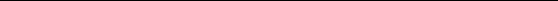 20 以内加 221、8＋3＝4、14＋3＝7、11＋2＝10、7＋3＝13、11＋2＝16、4＋3＝19、10＋4＝22、6＋4＝25、6＋3＝28、6＋3＝31、10＋3＝34、12＋2＝37、13＋2＝40、14＋3＝43、12＋3＝46、11＋3＝49、13＋4＝52、13＋4＝55、5＋2＝58、14＋3＝2、11＋4＝5、8＋2＝8、10＋3＝11、6＋2＝14、10＋3＝17、10＋4＝20、5＋2＝23、7＋3＝26、7＋4＝29、9＋4＝32、9＋4＝35、7＋4＝38、7＋4＝41、5＋2＝44、8＋2＝47、4＋3＝50、5＋3＝53、6＋2＝56、5＋3＝59、3＋3＝3、12＋2＝6、7＋4＝9、3＋2＝12、4＋4＝15、9＋3＝18、13＋3＝21、11＋3＝24、3＋3＝27、13＋4＝30、14＋3＝33、6＋2＝36、9＋3＝39、10＋2＝42、2＋3＝45、3＋3＝48、13＋3＝51、2＋4＝54、4＋3＝57、5＋3＝60、12＋3＝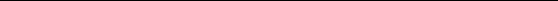 20 以内加 231、13＋3＝4、14＋3＝7、10＋4＝10、5＋4＝13、5＋4＝16、13＋3＝19、8＋3＝22、3＋2＝25、10＋4＝28、10＋2＝31、4＋4＝34、14＋4＝37、3＋4＝40、4＋3＝43、4＋3＝46、13＋4＝49、8＋2＝52、9＋2＝55、8＋4＝58、13＋2＝2、13＋3＝5、5＋2＝8、5＋3＝11、14＋2＝14、6＋3＝17、13＋2＝20、13＋2＝23、9＋3＝26、6＋3＝29、8＋2＝32、4＋2＝35、12＋2＝38、9＋3＝41、6＋4＝44、8＋2＝47、6＋4＝50、8＋3＝53、12＋4＝56、7＋2＝59、4＋2＝3、2＋2＝6、10＋3＝9、14＋4＝12、5＋4＝15、8＋3＝18、14＋4＝21、6＋4＝24、4＋3＝27、11＋2＝30、5＋2＝33、6＋2＝36、11＋2＝39、9＋4＝42、10＋3＝45、9＋3＝48、10＋2＝51、10＋3＝54、9＋4＝57、9＋3＝60、14＋4＝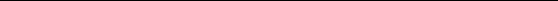 20 以内加 241、13＋3＝4、4＋4＝7、9＋4＝10、12＋4＝13、7＋4＝16、4＋3＝19、5＋4＝22、6＋2＝25、5＋4＝28、10＋3＝31、5＋3＝34、3＋2＝37、6＋2＝40、5＋2＝43、10＋3＝46、10＋3＝49、11＋2＝52、14＋2＝55、7＋3＝58、9＋2＝2、2＋4＝5、11＋4＝8、3＋4＝11、14＋2＝14、8＋4＝17、7＋4＝20、9＋3＝23、10＋4＝26、2＋3＝29、4＋3＝32、11＋2＝35、6＋4＝38、11＋4＝41、8＋2＝44、2＋4＝47、2＋3＝50、12＋4＝53、7＋2＝56、9＋4＝59、13＋4＝3、9＋4＝6、12＋2＝9、8＋2＝12、6＋4＝15、2＋4＝18、3＋4＝21、13＋2＝24、12＋2＝27、6＋2＝30、9＋4＝33、4＋3＝36、11＋3＝39、5＋2＝42、3＋4＝45、13＋3＝48、10＋2＝51、13＋4＝54、8＋4＝57、9＋2＝60、7＋4＝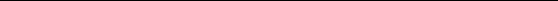 20 以内加 251、13＋4＝4、12＋3＝7、12＋2＝10、11＋4＝13、10＋3＝16、3＋2＝19、6＋3＝22、12＋3＝25、5＋4＝28、2＋3＝31、9＋2＝34、6＋3＝37、8＋4＝40、12＋3＝43、13＋3＝46、5＋2＝49、8＋4＝52、9＋2＝55、4＋2＝58、2＋4＝2、6＋2＝5、3＋2＝8、14＋3＝11、2＋3＝14、7＋2＝17、5＋3＝20、10＋4＝23、10＋3＝26、2＋4＝29、13＋4＝32、10＋2＝35、10＋4＝38、10＋2＝41、9＋4＝44、5＋3＝47、12＋4＝50、7＋2＝53、4＋2＝56、7＋4＝59、12＋3＝3、12＋2＝6、2＋3＝9、6＋4＝12、12＋2＝15、6＋3＝18、9＋4＝21、9＋3＝24、7＋4＝27、9＋4＝30、6＋3＝33、6＋2＝36、13＋3＝39、4＋3＝42、5＋2＝45、12＋2＝48、5＋3＝51、10＋3＝54、5＋4＝57、11＋4＝60、8＋3＝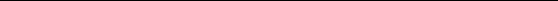 20 以内加 261、7＋4＝4、8＋2＝7、6＋4＝10、13＋3＝13、6＋3＝16、4＋2＝19、13＋2＝22、5＋4＝25、5＋3＝28、6＋3＝31、5＋3＝34、9＋4＝37、9＋3＝40、12＋3＝43、9＋2＝46、3＋4＝49、9＋2＝52、11＋4＝55、7＋2＝58、2＋2＝2、8＋4＝5、10＋3＝8、7＋2＝11、4＋4＝14、2＋3＝17、7＋3＝20、5＋3＝23、9＋4＝26、13＋3＝29、8＋4＝32、10＋4＝35、9＋2＝38、12＋4＝41、11＋2＝44、14＋3＝47、13＋2＝50、12＋3＝53、8＋4＝56、10＋2＝59、9＋3＝3、11＋3＝6、9＋2＝9、10＋3＝12、3＋3＝15、12＋3＝18、11＋2＝21、2＋2＝24、11＋2＝27、6＋2＝30、7＋4＝33、2＋3＝36、5＋3＝39、14＋4＝42、6＋3＝45、7＋2＝48、6＋2＝51、10＋2＝54、2＋2＝57、5＋3＝60、2＋2＝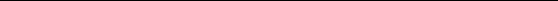 20 以内加 271、11＋2＝4、13＋4＝7、2＋2＝10、11＋2＝13、8＋2＝16、14＋3＝19、14＋3＝22、4＋2＝25、13＋4＝28、13＋2＝31、8＋4＝34、9＋3＝37、13＋4＝40、14＋2＝43、3＋3＝46、7＋2＝49、3＋3＝52、9＋3＝55、7＋3＝58、12＋3＝2、14＋2＝5、2＋4＝8、9＋2＝11、12＋4＝14、11＋4＝17、9＋2＝20、4＋4＝23、13＋3＝26、3＋4＝29、11＋2＝32、14＋2＝35、4＋4＝38、4＋3＝41、9＋3＝44、9＋3＝47、9＋4＝50、11＋2＝53、5＋4＝56、13＋3＝59、8＋3＝3、2＋3＝6、14＋4＝9、6＋3＝12、14＋4＝15、9＋3＝18、13＋4＝21、9＋4＝24、9＋3＝27、12＋4＝30、5＋2＝33、13＋2＝36、10＋3＝39、6＋2＝42、9＋2＝45、13＋4＝48、8＋3＝51、10＋4＝54、10＋3＝57、13＋4＝60、4＋2＝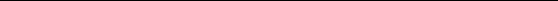 20 以内加 281、7＋4＝4、13＋4＝7、3＋2＝10、5＋4＝13、6＋3＝16、5＋4＝19、10＋3＝22、14＋4＝25、4＋3＝28、7＋3＝31、4＋3＝34、5＋3＝37、8＋4＝40、6＋2＝43、8＋3＝46、13＋4＝49、4＋4＝52、8＋2＝55、7＋3＝58、13＋4＝2、6＋3＝5、4＋3＝8、12＋3＝11、6＋4＝14、13＋3＝17、12＋2＝20、13＋3＝23、3＋2＝26、13＋4＝29、14＋3＝32、8＋2＝35、8＋2＝38、12＋2＝41、14＋2＝44、6＋3＝47、4＋3＝50、4＋2＝53、9＋4＝56、14＋4＝59、5＋4＝3、13＋4＝6、12＋4＝9、14＋3＝12、12＋4＝15、5＋2＝18、13＋4＝21、4＋2＝24、2＋4＝27、4＋3＝30、13＋4＝33、9＋3＝36、14＋4＝39、4＋4＝42、4＋2＝45、10＋3＝48、7＋4＝51、6＋4＝54、13＋4＝57、10＋2＝60、11＋3＝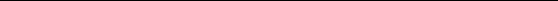 20 以内加 291、5＋4＝4、2＋3＝7、11＋2＝10、13＋3＝13、2＋4＝16、4＋3＝19、13＋2＝22、5＋3＝25、3＋2＝28、5＋2＝31、6＋2＝34、10＋4＝37、6＋3＝40、4＋3＝43、13＋2＝46、10＋3＝49、4＋2＝52、3＋3＝55、11＋2＝58、9＋3＝2、5＋3＝5、2＋2＝8、6＋2＝11、12＋2＝14、4＋3＝17、9＋3＝20、5＋3＝23、12＋3＝26、6＋3＝29、5＋4＝32、11＋2＝35、5＋4＝38、13＋4＝41、3＋4＝44、13＋3＝47、5＋2＝50、12＋3＝53、5＋4＝56、7＋4＝59、13＋3＝3、9＋2＝6、6＋3＝9、6＋4＝12、9＋3＝15、11＋4＝18、6＋3＝21、2＋3＝24、5＋4＝27、12＋2＝30、4＋3＝33、7＋3＝36、13＋3＝39、13＋3＝42、7＋4＝45、14＋4＝48、7＋4＝51、10＋4＝54、13＋2＝57、12＋2＝60、11＋3＝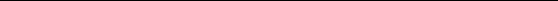 20 以内加 301、2＋2＝4、10＋2＝7、12＋3＝10、7＋2＝13、12＋4＝16、12＋4＝19、3＋3＝22、10＋2＝25、3＋3＝28、12＋2＝31、13＋2＝34、3＋2＝37、14＋3＝40、11＋4＝43、14＋2＝46、7＋2＝49、12＋3＝52、5＋4＝55、14＋4＝58、14＋4＝2、7＋3＝5、10＋3＝8、4＋3＝11、7＋4＝14、10＋2＝17、12＋2＝20、12＋4＝23、12＋2＝26、11＋2＝29、10＋4＝32、12＋4＝35、6＋3＝38、8＋4＝41、13＋4＝44、13＋3＝47、10＋2＝50、8＋2＝53、12＋2＝56、12＋2＝59、8＋4＝3、14＋2＝6、8＋2＝9、3＋4＝12、7＋4＝15、13＋3＝18、2＋3＝21、11＋3＝24、14＋2＝27、14＋2＝30、14＋3＝33、5＋3＝36、10＋2＝39、9＋4＝42、6＋2＝45、7＋3＝48、7＋2＝51、10＋4＝54、13＋4＝57、2＋3＝60、12＋3＝